【　生活リズムを整えよう　】およそ3か月の自宅学習期間が明け、学校再開から3週間が経ちました。学校生活には慣れてきましたか？6月は祝日もないので、疲れがたまりがちです。学習時間にもメリハリをつけて翌日に疲れを持ち越さないように過ごしたいですね。先週からは時間割も通常通りとなりましたが、マスクをつけての授業や清掃時の消毒作業は依然として続けていくことになります。次第に暑さの厳しい季節になり、マスク生活はつらいと思いますが、それに加えて手洗い・消毒を忘れずに、しっかり体調管理をしましょう。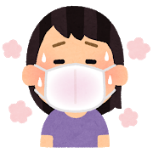 【　主任より　】「石の上にも三年という。しかし、三年を一年で習得する努力を怠ってはならない。」（日本の実業家、パナソニックの創業者　松下　幸之助）「努力は必ず報われる。もし、報われない努力があるのならば、それはまだ努力と呼べない。」（日本の元プロ野球選手・監督　王　貞治）「満足は努力の中にあって、結果にあるものではない。」（インドの政治指導者　ガンジー）努力ってなんやろ？私は努力しているのかな？【　今後の行事　】◎現段階での予定です。保護者の方にも必ず読んでもらってください！7月7月9日(木)期末考査(～15日まで)　教育相談日10日(金)３年保護者会15日(水)クリーン作戦　大学説明会(午後)16日(木)午前中授業(～30日まで)　生徒会選挙　大学説明会　教育相談日17日(金)３年球技大会20日(月)総合学力テスト(～21日)23日(木祝)海の日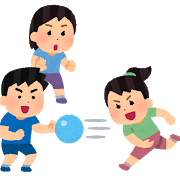 24日(金祝)スポーツの日30日(木)学年集会31日(金)終業式　全校集会　大掃除8月8月3日(月)前期補習(～7日)17日(月)後期補習(～25日)26日(水)2学期始業式　課題考査　大掃除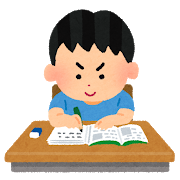 